Publicado en Madrid el 19/01/2022 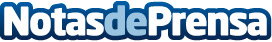 Lo mejor para la cocina y el jardín este 2022, según www.barbacoass.com.esEl mundo está enfrentando el terrible virus que ha mantenido a todos confinados en sus hogares y eso ya no debería ser sinónimo de aburrimiento porque hay diferentes herramientas que harán la estadía más placenteraDatos de contacto:Alvaro Lopez629456410Nota de prensa publicada en: https://www.notasdeprensa.es/lo-mejor-para-la-cocina-y-el-jardin-este-2022 Categorias: Gastronomía Sociedad Entretenimiento Jardín/Terraza http://www.notasdeprensa.es